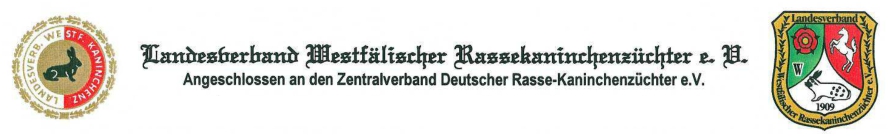 Vorsitzender: Peter Hölzer jr.,  Bahnhofstr. in Bösperde 84, 58708 Menden,0171/5311464, p.hoelzer@lv-westfalen.deAntrag für JubiläumDer Jubiläumsantrag ist gültig für Vereine, Jugendgruppen, Handarbeits- + Kreativgruppen, Clubs, Kreisverbände, Kreisjugendgruppen, Kreishandarbeits- + Kreativgruppen, Preisrichter- gruppen, Preisrichtervereinigung, Landesjugendabteilung, Landesclubabteilung, Landesherd- buchabteilung und Landesverbandsabteilung der Handarbeits- + Kreativgruppen.Das Jubiläum muss ein Jahr im Voraus bis zum 15. Februar über den Kreisverband beim Landesverbandsvorsitzenden angemeldet werden.  Die Preisrichtergruppen, Preisrichterver- einigung, Landesjugendabteilung, Landesclubabteilung, Landesherdbuchabteilung und die Landesverbandsabteilung der Handarbeits- + Kreativgruppen melden ihr eigenes Jubiläum direkt beim Landesverbandsvorsitzenden an. Wird der Antrag zu spät gestellt, wird das Jubi- läum um ein Jahr verschoben.Beispiel: Ein Club feiert im Jahr 2017 sein 100-jähriges Jubiläum. Der Antrag muss spätestens am 15. Februar 2016 über den zuständi-gen  Kreisverband  beim  Landesverbandsvorsitzenden  vorliegen.   Der  Landesverbandsvorsitzende  muss  diesen  Antrag  bis  zum01. März 2016 an den ZDRK weiterleiten.Kreisverbands-Nr.:	Kreisverband:Jubiläumsantrag für: Gründungsdatum:Zutreffendes Jubiläum bitte ankreuzen:25 Jahre50 Jahre75 Jahre100 Jahre	125 JahreAntragsteller (Vor- und Nachname): Straße und Hausnummer: Postleitzahl und Wohnort: Telefonnummer:Ort und DatumUnterschrift AntragstellerVereinsstempelOrt und Datum	Unterschrift Kreisverbandsvorsitzender	Kreisverbandsstempel